OFFRE D’EMPLOI :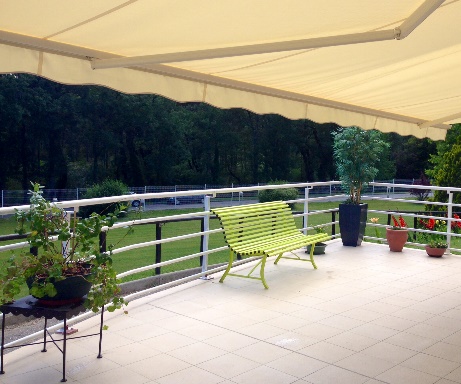 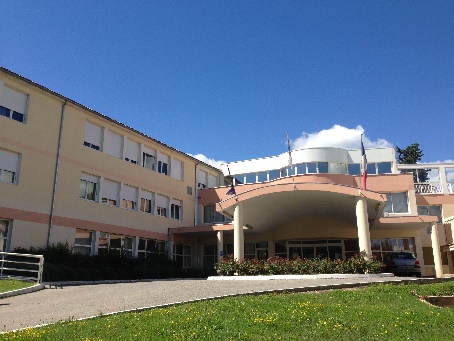 INFIRMIERLe Centre des Carmes, situé à Aiglun, dans les Alpes de Haute Provence est composé d’un EHPAD (59 lits) d’une USLD (41 lits dont 14 lits d’UHR) et d’un SSR (72 lits).Le service de GERIATRIE recrute : (Travail en 10h)Un/une infirmier de jour en CDI,Un/une en CDD pour les remplacements de congés et un CDD de longue durée (au moins 6 mois)Le service de SSR du Centre des Carmes recrute : (Travail en 10h)Un/une infirmier de jour en CDI,Un/une en CDD pour les remplacements de congés et un CDD de longue durée (au moins 6 mois) N’hésitez pas à consulter notre site internet : https://www.centredescarmes.com/Vous pouvez adresser votre curriculum vitae ainsi que votre lettre de motivation à :CENTRE DES CARMESGarry LACHEVRE– Assistant RH, 689 avenue Marius AUTRIC – 04510 AIGLUN. Numéro de téléphone : 04 92 30 34 00.Adresse mail : secretariat.rh@centredescarmes.com